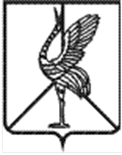 Администрация городского поселения «Шерловогорское»муниципального района «Борзинский район»Забайкальского краяПОСТАНОВЛЕНИЕ15 апреля 2022 г.                                                                                           № 92апоселок городского типа Шерловая ГораО создании и утверждении состава межведомственной комиссии городского поселения «Шерловогорское» по признанию помещения жилым помещением, жилого помещения пригодным (непригодным) для проживания и многоквартирного дома аварийным и подлежащим сносу или реконструкцииНа основании Жилищного кодекса Российской Федерации, в соответствии с Постановлением Правительства от 28.01.2006 года № 47 «Об утверждении Положения о признании помещения жилым помещением, жилого помещения пригодным (непригодным) для проживания и многоквартирного дома аварийным и подлежащим сносу или реконструкции», ст. 34 Устава городского поселения «Шерловогорское» от 6 марта 2018 г. № 93, администрация городского поселения «Шерловогорское» постановляет:1. Утвердить состав межведомственной комиссии городского поселения «Шерловогорское» по признанию помещения жилым помещением, жилого помещения пригодным (непригодным) для проживания и многоквартирного дома аварийным и подлежащим сносу или реконструкции (приложение).2. Признать утратившим силу постановление администрации городского поселения «Шерловогорское» от 07 февраля 2022 года № 22 «О создании и утверждении состава межведомственной комиссии городского поселения «Шерловогорское» по признанию помещения жилым помещением, жилого помещения пригодным (непригодным) для проживания и многоквартирного дома аварийным и подлежащим сносу или реконструкции»3. Настоящее постановление вступает в силу на следующий день после дня его официального опубликования в периодическом печатном издании газете «Вестник городского поселения «Шерловогорское» и обнародования на специально оборудованном стенде в фойе 2 этажа административного здания администрации городского поселения «Шерловогорское» по адресу: Забайкальский край, Борзинский район, пгт. Шерловая Гора, ул. Октябрьская, д. 12.4. Настоящее постановление подлежит размещению на сайте муниципального образования в информационно-телекоммуникационной сети «Интернет» (www.шерловогорское.рф).Глава городского поселения «Шерловогорское                                 А.В. ПанинИсп.: Петух Алексей Владимирович 8 (30 233) 3-42-86  ПриложениеУтверждено постановлениемадминистрации городского поселения                                                                       «Шерловогорское» от 15 апреля 2022 года № 92аС О С Т А Вмежведомственной комиссии городского поселения «Шерловогорское» по признанию помещения жилым помещением, жилого помещения пригодным (непригодным) для проживания и многоквартирного дома аварийным и подлежащим сносу или реконструкцииПредседатель комиссии:Шмигирилова Ольга Вячеславовна - заместитель руководителя администрации по вопросам бюджета, муниципального имущества, социально-экономического планирования, градостроительства и земельных отношений администрации городского поселения «Шерловогорское».Секретарь комиссии:Петух Алексей Владимирович -  главный специалист отдела ЖКХ  и ЧС администрации городского поселения «Шерловогорское»;Члены комиссии:Рычкова Марина Михайловна – начальник территориального отдела управления «Роспотребнадзора» по Забайкальскому краю в Борзинском и Александрово-Заводском районах (по согласованию);Андреева Ольга Юрьевна – начальник межрайонного отдела № 2 КГУП Забайкальское БТИ (по согласованию);Голятина Дарья Сергеевна – инспектор отдела надзорной деятельности и профилактической работы по Борзинскому и Оловяннинскому району и г. Борзя по пожарному надзору (по согласованию);Ромазан Лидия Геннадьевна – начальник отдела ОГЗИОиСЭП администрации городского поселения «Шерловогорское»;Шадрина Ольга Александровна – начальник отдела по ЖКХиЧС администрации городского поселения «Шерловогорское»; Сухорукова Анастасия Николаевна – главный специалист по земельным отношениям МБУ администрации городского поселения «Шерловогорское» «Служба МТО».Паршонова Ханда Сыпыл Дугаровна – главный специалист ОГЗИОиСЭП администрации городского поселения «Шерловогорское».